Job Position Announcement:Licensed Funeral DirectorSunset Hills Funeral Home & Memorial ParkPeaceful place with beautiful views of downtown Seattle, downtown Bellevue, and the Olympic Mountains, Sunset Hills is the Premier Location in the Seattle Market serving our high-end clientele with utmost professionalism. We are looking for a dynamic, organized, licensed Funeral Director to join our team in assisting our families in performing life celebrations to remember. Principal Duties & Responsibilities   Counsel with and coordinate desired arrangements for client families and other third parties to carry out selected funeral, cremation and cemetery services.Must be available to work weekends and evenings and be able to respond to calls 24/7 when assigned as on-call director.Maintain a JD Power score of 980 or above.Maintain a complete knowledge of all products and services offered to client families and be able to explain the justifiable differences and benefits between each product and service offered; Knowledge of Dignity Plans and HMIS+ is a benefit.Maintain “Service Excellence” with knowledge and compassion. Execute and finalize all financial arrangements for purchases of merchandise and services selected by the client, and secure payment for such merchandise and/or services in accordance with company policy.   Direct/assist and/or coordinate funeral and interment services.Make preparations and set up visitations, funeral and memorial services and receptions.Ensure that all required paperwork is complete and accurate in a timely manner.Maintain necessary licensure and/or other certification to meet any local, state, or federal regulations.Maintain knowledge of applicable company policies and procedures and ensure that they are carried out at all times.Attend all required meetings as scheduled. Ensure that all safety requirements and procedures are followed when performing any task.Attire - professional business attire required when in contact with familiesThe above duties are a general description. They are not an all-inclusive list of duties, responsibilities, skills and abilities for this position.Interested candidates should send resume to Jess Wakefield – Jessica.wakefield@dignitymemorial.com Resumes will be accepted until this position is filled.In accordance with SCI Company Policy, all applicants must notify their immediate supervisor before applying for this position.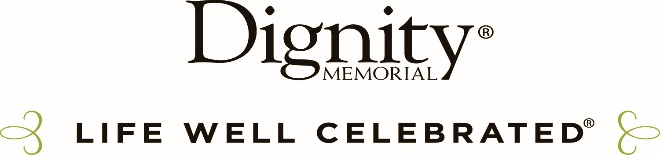 